VODA I ŽIVOT AFRIKE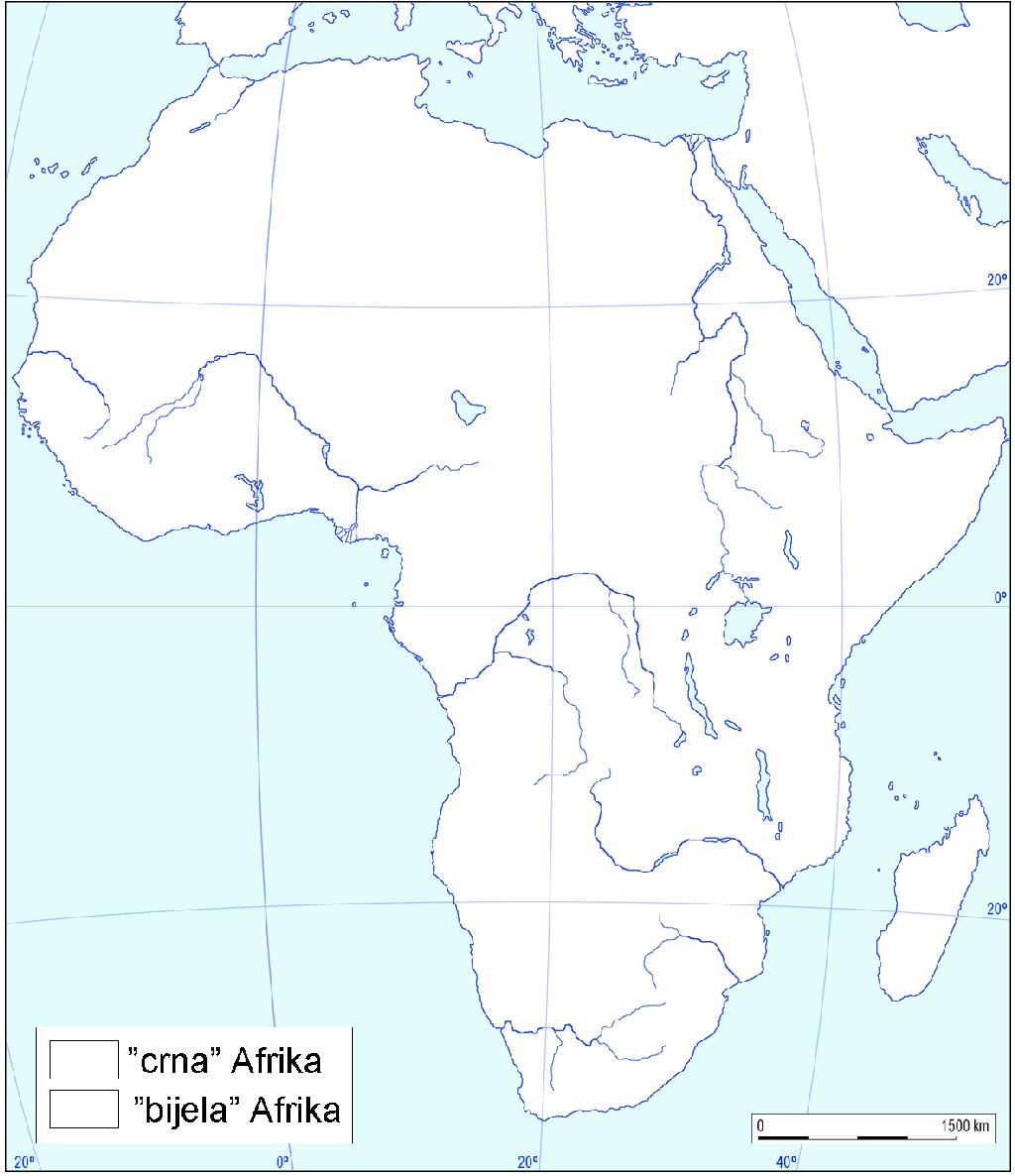 Nadopuni oblake potpunim geografskim pojmovima!Kvadratićima i zvjezdicama odredi značenje u položaju Afrike!Ucrtaj ekvator i obratnice i odredi toplinske pojase!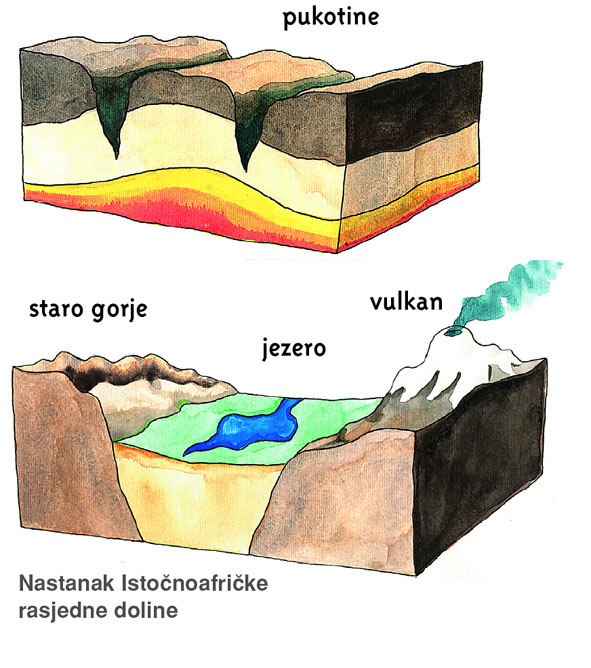 